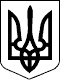 УКРАЇНАПЕТРІВСЬКА СЕЛИЩНА РАДАКІРОВОГРАДСЬКОЇ ОБЛАСТІПро затвердження проекту землеустрою щодо відведення та передачі у приватну власність земельних ділянок громадянину Місюрі Миколі ІвановичуРозглянувши пропозицію Петрівського селищного голови Світлани Тилик від           24 вересня 2021 року № 01-17/2969/1, заяву громадянина Місюри Миколи Івановича від 27.07.2021 року № 5498/01 – 23, проєкт рішення селищної ради  «Про затвердження проекту землеустрою щодо відведення та передачі у приватну власність земельних ділянок громадянину Місюрі Миколі Івановичу», оприлюднений 28.07.2021 року, відповідно до пункту 34 статті 26 Закону України «Про місцеве самоврядування в Україні», статей 12, 118, 121, 122 Земельного кодексу України, на підставі висновків та рекомендацій постійної комісії селищної ради з питань земельних відносин, архітектури, містобудування, будівництва, природокористування, розвитку населених пунктів, раціонального використання місцевих природних ресурсів, екологічної безпеки, комунальної власності, житлово-комунального господарства, промисловості, підприємництва, енергозбереження, транспорту, зв’язку, торгівлі, приватизації майна, житла, землі від 24 вересня 2021 року       № 2688, селищна радаВИРІШИЛА:1. Затвердити проект землеустрою щодо відведення земельних ділянок у власність громадянину Місюрі Миколі Івановичу для будівництва і обслуговування жилого будинку, господарських будівель і споруд (присадибна ділянка) та для ведення особистого селянського господарства на території: Кіровоградської області, Петрівського району, Петрівської селищної ради, с. Новий Стародуб, вул. Зарічна, 44.2. Передати у приватну власність земельні ділянки громадянину Місюрі Миколі Івановичу за адресою: вулиця Зарічна, 44, село Новий Стародуб, загальною площею       0,9400 га, у тому числі: 0,1800 га – для будівництва і обслуговування жилого будинку, господарських будівель і споруд (присадибна ділянка), код КВЦПЗ 02.01, кадастровий номер 3524983700:51:000:0205, землі житлової та громадської забудови комунальної власності, та 0,7600 га – для ведення особистого селянського господарства, код КВЦПЗ 01.03, кадастровий номер 3524983700:51:000:0182, із земель сільськогосподарського призначення комунальної власності, в межах населеного пункту, на території Петрівської селищної територіальної громади Кіровоградської області.Петрівський селищний голова                                                  Світлана ТИЛИК28300, вул. Святкова 7, смт Петрове, Петрівський р-н., Кіровоградська обл.тел./факс: (05237)  9-72-60,  9-70-73 е-mail: sel.rada.petrovo@ukr.net код в ЄДРПОУ 0436419928300, вул. Святкова 7, смт Петрове, Петрівський р-н., Кіровоградська обл.тел./факс: (05237)  9-72-60,  9-70-73 е-mail: sel.rada.petrovo@ukr.net код в ЄДРПОУ 0436419928300, вул. Святкова 7, смт Петрове, Петрівський р-н., Кіровоградська обл.тел./факс: (05237)  9-72-60,  9-70-73 е-mail: sel.rada.petrovo@ukr.net код в ЄДРПОУ 0436419928300, вул. Святкова 7, смт Петрове, Петрівський р-н., Кіровоградська обл.тел./факс: (05237)  9-72-60,  9-70-73 е-mail: sel.rada.petrovo@ukr.net код в ЄДРПОУ 0436419928300, вул. Святкова 7, смт Петрове, Петрівський р-н., Кіровоградська обл.тел./факс: (05237)  9-72-60,  9-70-73 е-mail: sel.rada.petrovo@ukr.net код в ЄДРПОУ 04364199ЧОТИРНАДЦЯТА СЕСІЯЧОТИРНАДЦЯТА СЕСІЯЧОТИРНАДЦЯТА СЕСІЯЧОТИРНАДЦЯТА СЕСІЯЧОТИРНАДЦЯТА СЕСІЯВОСЬМОГО СКЛИКАННЯВОСЬМОГО СКЛИКАННЯВОСЬМОГО СКЛИКАННЯВОСЬМОГО СКЛИКАННЯВОСЬМОГО СКЛИКАННЯРІШЕННЯРІШЕННЯРІШЕННЯРІШЕННЯРІШЕННЯвід24 вересня 2021 року№ 2918/8смт Петровесмт Петровесмт Петровесмт Петровесмт Петрове